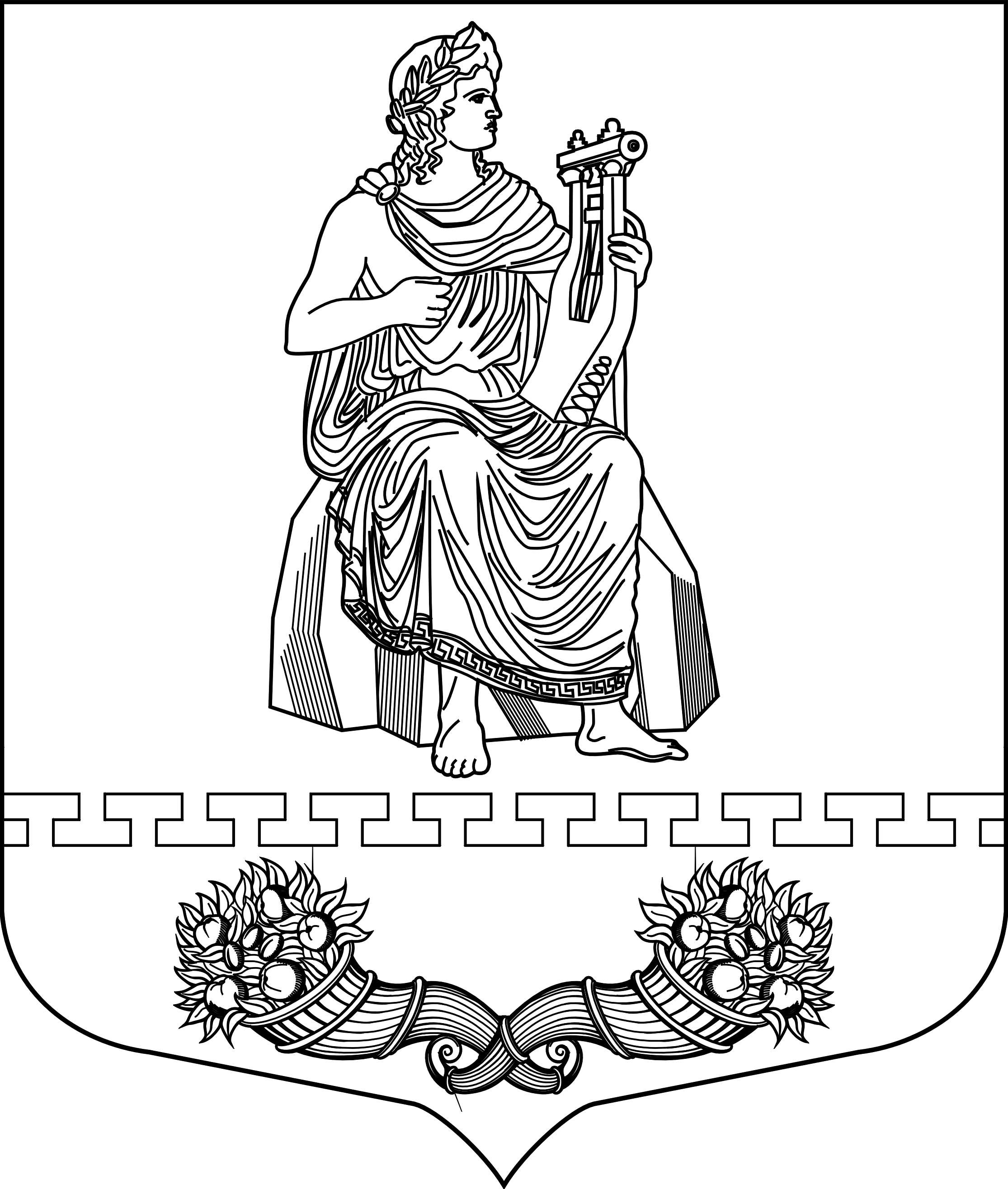 МУНИЦИПАЛЬНЫЙ СОВЕТ ВНУТРИГОРОДСКОГО МУНИЦИПАЛЬНОГО ОБРАЗОВАНИЯ САНКТ-ПЕТЕРБУРГА МУНИЦИПАЛЬНОГО ОКРУГА ПАРНАСР Е Ш Е Н И Е30.11.2012 года                                                                                        №  «10/3»О корректировке бюджета внутригородского муниципального образованияСанкт-Петербурга муниципального округа Парнас 2012 года     В соответствии с  Законом Санкт-Петербурга от 02.11.2011 года № 658-120  «О     бюджете Санкт-Петербурга на 2012 год и на плановый период 2013 и 2014 годов» муниципальный совет внутригородского муниципального образования Санкт-Петербурга муниципального округа ПарнасРЕШИЛ:В связи с уточнением остатка средств на лицевом счете по состоянию на 01.01.2012 года, внести изменения в п.1 решения МС МО МО Парнас от 23.12.2011г.  № 15/1 в соответствии с приложением 1,2,3,4  и изложить его в следующей редакции:общий объем доходов в сумме 115787,10 тыс.руб., из них объем межбюджетных трансфертов, получаемых из бюджета Санкт-Петербурга – 24752,2 тыс.руб.;общий объем расходов в сумме  101924,65 тыс.руб.;профицит бюджета составляет 13862,45тыс.руб.Опубликовать настоящее решение в официальном печатном издании муниципального образования Парнас.Решение вступает в силу в соответствии с действующим законодательством.Контроль исполнения настоящего решения возложить на главу муниципального образования.Глава муниципального  образования                                   А.В.Черезов